My Lenten    Promise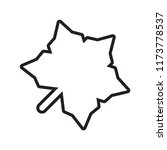 